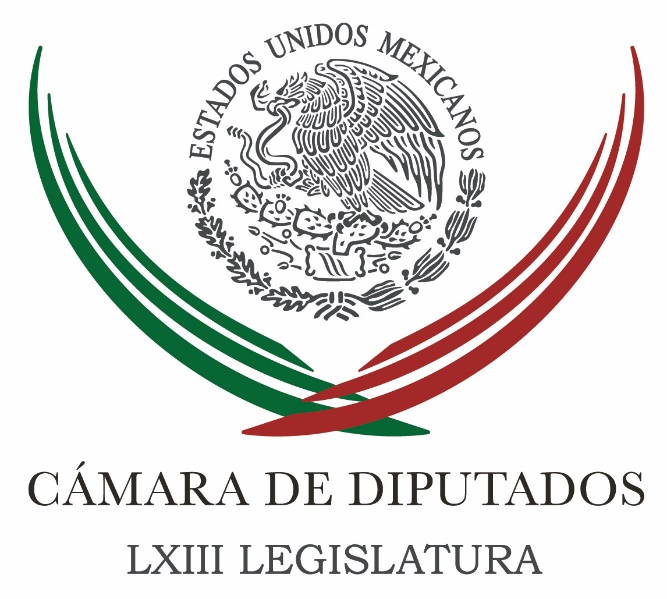 Carpeta InformativaPrimer CorteResumen: Carolina Viggiano. Manifestaciones en Estados Unidos contra Donald Trump Reunión con Margarita Zavala fue cordial: AnayaXóchitl Gálvez. Corrupción en el GobiernoJoaquín López-Dóriga. Erradicación de violencia de géneroSe reúnen México, EEUU y Canadá en la SRE para discutir la trata de personas16 de noviembre 2016CÁMARA DE DIPUTADOS TEMA(S): Trabajo LegislativoFECHA: 16/11/2016HORA: 05: 46 AMNOTICIERO: En los Tiempos de la RadioEMISIÓN: Primer CorteESTACION: 103.3 FMGRUPO: FormulaCarolina Viggiano. Manifestaciones en Estados Unidos contra Donald TrumpCarolina Viggiano, colaboradora: El inesperado triunfo de Donald Trump ha tomado por sorpresa al mundo y de manera especial México fue colocado en el centro de las propuestas de campaña. Ha habido innumerables análisis sobre el tema: Quiénes y por qué votaron; de qué edades; hombres o mujeres; con qué grado de escolaridad, etcétera. Lo cierto es que hoy, la nación más poderosa del mundo con prácticamente 240 años como país democrático está dividido con manifestaciones en la calle, principalmente de jóvenes en contra de Donald Trump. Esto me lleva a recordar el día después de la votación del Brexit, en Gran Bretaña. Muchos dijeron que no sabían que su voto negativo ganaría, que sólo querían manifestar su inconformidad con el sistema; otros analizaban cómo dar marcha atrás a su decisión después de que la realidad del resultado los enfrentó a las verdaderas consecuencias de salir de la Unión Europea. En Colombia, también decidieron someter a consulta popular si aceptaban o no un acuerdo de paz entre gobierno y las FARC. Contra todo pronóstico, la población votó y decidió continuar con el conflicto armado que ha atravesado ese país durante más de 50 años y ha dejado ocho millones de víctimas. En ambos casos, se votó contra el sistema y al día siguiente de los resultados, la sensación de muchos de los que votaron e incidieron en el resultado era como de una resaca pero sin marcha atrás. La lectura de éstos y otros sucesos similares nos muestran que los sentimientos más presentes en la población son el enojo, el odio y la frustración. La mayoría de estos sentimientos están relacionados con la falta de oportunidades, ingresos, entre otras cosas, aunado a la corrupción e impunidad que se persigue, que no es precisamente el caso de Estados Unidos y Reino Unido. Sin embargo, la falta de crecimiento económico, que prevalece en la mayor parte del mundo, ante una demanda cada vez mayor de empleo, acceso a derechos sociales y servicios públicos de calidad, ha sido determinante. La percepción de que la democracia no ha cumplido con sus expectativas está en el ambiente prácticamente de todo el mundo, por ello ha tenido éxito mostrarse antisistema. Duración: 02’ 42” bmj/mINFORMACIÓN GENERALTEMA(S): Información GeneralFECHA: 16/11/2016HORA: 07:34NOTICIERO: FórmulaEMISIÓN: Primer CorteESTACION: OnlineGRUPO: Fórmula0Reunión con Margarita Zavala fue cordial: AnayaRicardo Anaya, presidente del PAN, descartó que la reunión de ayer con Margarita Zavala haya sido fría y sin acuerdos, "fue una reunión cordial, le reiteré que las puertas estarán siempre abiertas para ella y para cualquier otro aspirante a cualquier candidatura y especialmente para una candidatura tan importante como la Presidencia de la República".Precisó que le hizo tres propuestas concretas a Margarita Zavala; la primera tener una reunión a fondo con la comisión responsable de la depuración del padrón; "lo que yo le propuse es que se integre ella, su equipo de trabajo a este procedimiento para que si tienen algún planteamiento que lo enriquezca, que le dé más transparencia, más certeza, estamos absolutamente abiertos a implementarlo".En entrevista con Ciro Gómez Leyva, dijo que en los próximos días se reunirán para definir las apariciones en los spots, pues necesitan definir qué le conviene al partido. Duración 0’00’’, nbsg/m. TEMA(S): Información general FECHA: 16/11/2016HORA: 06:32 AMNOTICIERO: En los Tiempos de la Radio  EMISIÓN: Primer  Corte ESTACIÓN: 103.3 FM  GRUPO: Fórmula 0 Xóchitl Gálvez. Corrupción en el GobiernoOscar Mario Beteta, conductor: Vamos a escuchar el comentario que hace en este espacio Xóchitl Gálvez. Xóchitl Gálvez, colaboradora: Buenos días, Oscar Mario, buenos días al auditorio. Como una ciudadana dedicada a la política, me resulta escandaloso enterarme que la corrupción en el ámbito el Gobierno y en cualquier nivel es nota de todos los días. Un día es Veracruz, al otro Chihuahua y luego Quintana Roo o el caso de Sonora, y ahora, y ahora se suma Oaxaca. El abuso del manejo de recursos públicos se ha convertido en un tema común. Una y otra vez vemos como saquean al país, esto es una historia que tiene que terminar ya. No existen a la fecha mecanismos eficaces para acabar con la corrupción. Tenemos una secretaría de la Función Pública que declara inhabilitaciones de funcionarios, pero pocos de ellos pisan la cárcel; tenemos contralorías que dan pocos resultados y cuyo trabajo deja mucho que desear. Ahora que se discuta el tema del presupuesto en la Asamblea Legislativa y que sea aprobado el presupuesto federal 2017 en la Cámara de Diputados, debemos exigir su correcta aplicación. El ciudadano ya no quiere más escándalos por el mal uso de recursos públicos, la gente está cansada de una clase política que se sirve con la cuchara grande para su propio beneficio, cuando el político debería de estar del lado del más débil. Cada vez que un servidor público sustrae dinero para sus fines individuales le quita a cientos, tal vez a miles, la oportunidad de tener acceso a la salud, a las becas, a la alimentación, a buenos servicios en su comunidad, a una vida más digna. Aquí en Miguel Hidalgo promovemos que esos recursos públicos asignados al desarrollo social se destinen a quien más lo necesitan, a las colonias populares; a la atención de niñas, niños y jóvenes a quienes buscamos alejar de las drogas, de la delincuencia y también de la deserción escolar. Estamos preocupados por ellos, queremos que generen conciencia de la importancia de tener una vida productiva, de poder estudiar, de generar ahorros por mínimos que sean. Es por eso que les llevamos programas como Impulso a tu futuro o cursos para que presenten su examen a la prepa, o les acercamos música, talleres de manualidades o de robótica. Aquí en la Miguel Hidalgo hacemos nuestra parte, este debería de ser el compromiso de todos. Les recuerdo mi cuenta de Twitter y Periscope @XóchitlGálvez, buenos días a todos. Duración 2’ 38” rrg/m TEMA(S): Información General FECHA: 16/11/2016HORA: 06: 30 AMNOTICIERO: En los Tiempos de la RadioEMISIÓN: Primer CorteESTACION: 103.3 FMGRUPO: FormulaJoaquín López-Dóriga. Erradicación de violencia de géneroOscar Mario Beteta, conductor: El análisis de Joaquín López-Dóriga. Joaquín López-Dóriga, conductor: Gracias, Oscar Mario, muy buenos días, me da mucho gusto saludarte. A las acciones que promueve la igualdad entre mujeres y hombres, así como la erradicación de la violencia y discriminación de género, sobre todo violencia contra mujeres y discriminación contra las mismas mujeres, el gasto destinado a este tema se incrementa en mil 526 millones de pesos respecto a lo aprobado este año. Se implementa la asignación del programa de apoyo a las instancias de mujeres en las entidades federativas, los legisladores y Hacienda aumentaron también el presupuesto de la Comisión Nacional para Prevenir y Erradicar la Violencia Contra las Mujeres, lo que permite fomentar acciones de coadyuvancia para las alertas de género de estados y municipios, pero sobre todo hacer de esta igualdad y respeto a la mujer el fin de la violencia y la discriminación una cultura, una obligación, una forma de vida. Duración: 00’ 57” bmj/mTEMA(S): Información General FECHA: 16/11/16HORA: 00:00NOTICIERO: MVS Noticias EMISIÓN: Primer CorteESTACIÓN: OnlineGRUPO: Online0Se reúnen México, EEUU y Canadá en la SRE para discutir la trata de personasAutoridades de México, Estados Unidos y Canadá se congregaron en la Secretaría de Relaciones Exteriores (SRE) para celebrar la Tercera Reunión Trilateral sobre Trata de Personas, en el marco de los compromisos de la Cumbre de Líderes de América del Norte.La reunión celebrada este 14 y 15 de diciembre contó en una primera sesión con la participaron de organizaciones de la sociedad civil de los tres países, quienes compartieron su experiencia en el campo de la prevención contra la trata de personas y expresaron opiniones sobre los retos y áreas de oportunidad para promover una cultura de prevención.La sesión de trabajo entre representantes de gobierno sirvió para dar seguimiento a los compromisos de la segunda reunión trilateral celebrada en Ottawa, Canadá, en diciembre de 2015, aseguró la SRE en un comunicado.Los tres países expusieron los retos que enfrenta cada uno para la prevención de la trata de personas y compartieron mejores prácticas en el diseño y la implementación de campañas de prevención, historias de éxito y lecciones aprendidas.A su vez, destacaron los esfuerzos que se realizan en inspecciones laborales, certificaciones sobre trabajo libre de explotación en la industria turística, y la detección en los campos agrícolas. ys/m.TEMA(S): Información General FECHA: 16/11/16HORA: 00:00NOTICIERO: MVS NoticiasEMISIÓN: Primer CorteESTACIÓN: OnlineGRUPO: MVS 0SRE da a conocer 11 acciones de apoyo a mexicanos que viven en EEUULa Secretaría de Relaciones Exteriores implementará 11 acciones para que los mexicanos que viven en Estados Unidos cuenten con información y orientación oportuna para evitar que sean víctimas de abusos y fraudes.A través de su embajada y los 50 consulados en suelo estadunidense, se difundirá entre la comunidad mexicana el Centro de Información de Atención a Mexicanos (CIAM).Ese número telefónico gratuito en Estados Unidos ofrece un primer punto de contacto con el gobierno mexicano para quien requiera asistencia, información y protección consular.La cancillería también activará una línea directa (1800), disponible 24 horas para atender cualquier duda sobre medidas migratorias o reportar incidentes.Se fomentará entre la comunidad mexicana el uso de la aplicación gratuita para dispositivos móviles MiConsulmex, que contiene información relevante sobre actualidad migratoria, así como datos de contacto de los consulados y prestadores de servicios migratorios.En un comunicado, informó que además aumentará la presencia de consulados móviles y sobre ruedas, a fin de ofrecer servicios integrales de protección y documentación a un mayor número de personas en sus comunidades.Con la intención de promover que todos los mexicanos cuenten con documentos de identidad, se aumentarán el número de citas para realizar trámites de matrícula consular, pasaportes y actas de nacimiento.También intensificarán la promoción del registro y expedición de actas de nacimiento de hijos de nacionales mexicanos nacidos en Estados Unidos y extenderán el horario de los departamentos de protección de los consulados con el propósito de atender un mayor número de casos.De igual manera acelerarán la apertura de Ventanillas de Asesoría Financiera y fortalecerán la campaña de bancarización en toda la red consular y reforzarán el diálogo con autoridades estatales y locales, “en el entendido que las políticas locales determinan, en buena medida, la vida diaria de los mexicanos en Estados Unidos”.La SRE dio a conocer que se estrechará la relación con organizaciones de derechos civiles e hizo un llamado a las comunidades a evitar toda situación de conflicto y no incurrir en acciones que puedan derivar en sanciones administrativas o penales. ys/m.TEMA(S): VeracruzFECHA: 16/11/2016HORA: 06:47 AMNOTICIERO: Despierta con Loret  EMISIÓN: Primer  Corte ESTACIÓN: Canal 2 TV GRUPO: Televisa0 Miguel Ángel Yunes Linares: Crisis en VeracruzCarlos Loret de Mola (CLM), conductor: Está en la línea Miguel Ángel Yunes, el gobernador electo de Veracruz; gobernador, ¿qué nos tiene que decir? Muy buenos días, ¿qué pasó? Miguel Ángel Yunes Linares (MAYL), gobernador electo de Veracruz: Buen día. Pues con una enorme preocupación, Carlos, ayer pararon los hospitales, los más importantes de Veracruz, están recibiendo sólo a enfermos en urgencias ya no reciben enfermos ni para hospitalización ni para consulta, y esto Carlos, yo lo he venido anunciando hace varios días, hay una crisis humanitaria en Veracruz. Se corre el riesgo de que empiecen a morir personas, y yo hago un llamado al secretario de Hacienda a que sea sensible, a que se de cuenta  que efectivamente la crisis está lastimando ya vidas de veracruzanos, a que nos reunamos a enfrentar esta situación y a que le busquemos conjuntamente una solución al gravísimo problema que está enfrentando Veracruz, ya le llegó... CLM: Oiga, el secretario de Hacienda anda hoy en Nueva York con el director de Pemex hablando con inversionistas para tratar de calmarlos por el tema Trump. MAYL: Pues al regreso, Carlos, hemos estado insistiendo desde el día 2 de noviembre, que fue la última vez que lo vimos, de reunirnos para enfrentar esta situación porque no puede ser, ya le llegó, te comentó, a lo más grave, a lo más delicado, a lo más preciado que es la vida de las personas... CLM: ¿Cuánto dinero necesitan para por lo menos echar a andar los hospitales? MAYL: Mira Carlos, para echar a andar a Veracruz se necesita mucho dinero, pero lo importante es sentarse y asumir que es un tema de corresponsabilidad del Gobierno Federal y del gobierno del estado, yo tengo todavía pro enfrente 14 días para tomar posesión, pero la situación se está agravando minuto a minuto, no estoy exagerando. CLM: Gobernador, hay quién dice que usted está usando a estos hospitales, usando a estas cosas para tratar de chantajear al Gobierno Federal, ¿qué les contesta? MAYL: Pues, Carlos, solamente alguien que este mal de sus facultades mentales puede pensar que yo use hospitales para chantajear al Gobierno Federal, yo me enteré el día de ayer estando en la Ciudad de México y me preocupé muchísimo por esta situación y por eso urjo a que la Secretaría de Hacienda atienda este tema... CLM: Muy bien, le agradezco muchísimo... MAYL: ...yo no soy capaz de una cosa así, Carlos. CLM: Gracias gobernador, muy buenos días. El gobernador electo de Veracruz, Miguel Ángel Yunes. Duración 2’ 07” rrg/m TEMA(S): Guillermo Padrés  FECHA: 16 /11/2016HORA: 07:47 AMNOTICIERO: Milenio Noticias EMISIÓN: Primer  Corte ESTACIÓN: Online GRUPO: Multimedios 0 Hoy se define situación jurídica de Padrés: abogadoLa situación jurídica del ex gobernador Guillermo Padrés Elías, acusado de los delitos de lavado de dinero y defraudación fiscal por un monto de 8.8 millones de dólares, se definirá hoy a las 11 horas en el juzgado décimo segundo y por la tarde en el juzgado cuarto, aseguró su abogado Antonio Lozano Gracia."Como lo dijo Guillermo Padrés el día que voluntariamente se entregó, ellos confían en el Poder Judicial federal y están convencidos que esta es la forma de enfrentar la situación. Padre e hijo están fuertes y confiados", aseguró el abogado.En entrevista con Adela Micha para Grupo Imagen, Lozano Gracia dijo que el Juez Cuarto de Distrito de Procesos Penales Federales, con residencia en Toluca, también definirá hoy la situación jurídica de Guillermo Padrés Dagnino, hijo del ex gobernador de Sonora."Son personas de carácter y son personas convencidas que lo que pasó es una injusticia. Creemos que las acusaciones son absurdas", aseguró.El pasado jueves, Padrés se presentó ante un juez a declarar; tras comparecer, fue detenido e ingresado a un reclusorio. El mismo día fue detenido su hijo por los delitos de delincuencia organizada y operaciones con recursos de procedencia ilícita penal de máxima seguridad del Altiplano, en el Estado de México. rrg/mTEMA(S): Información General FECHA: 16/11/16HORA: 00:00NOTICIERO: MVS NoticiasEMISIÓN: Primer CorteESTACIÓN: OnlineGRUPO: MVS 0Ordena Juez reiniciar proceso penal contra exalcaldesa de Monterrey y seis exfuncionariosBajo el argumento de que el procedimiento se realizó atendiendo un código incorrecto, el Juzgado Cuarto de Distrito en Materia Penal ordenó el reinicio del proceso penal que enfrenta la ex alcaldesa de Monterrey, Margarita Arellanes Cervantes y seis de sus ex funcionarios.Aldo Fasci Zuazua, asesor del ejecutivo estatal en temas de seguridad, justicia y anticorrupción, explicó que esta decisión afecta la forma, pero no el fondo de este asunto en particular, dentro del proceso por ejercicio indebido y abusivo de funciones contra la ex edil e imputados.Para el Juzgado federal, indicó, la vinculación a proceso de Arellanes Cervantes y de seis de sus ex colaboradores debió hacerse con fundamento en el Código Nacional de Procedimientos Penales, que desde julio rige los delitos en Nuevo León.El también nuevo vocero del Grupo de Coordinación de Seguridad en la entidad, señaló que el criterio federal es diferente al de los Jueces de Control del Poder Judicial del Estado, que han fundado cientos de expedientes en el Código Procesal Penal para Nuevo León.Agregó que la actuación de los Jueces locales ha sido así, porque el decreto que establece la entrada en vigor del Código Nacional de Procedimientos Penales señala que un asunto debe ser juzgado con la ley vigente al momento de la comisión del probable delito.Señaló que esta situación contradictoria le preocupa al estado, pues bajo el criterio del Juzgado federal, casos de homicidio, secuestro o robos, entre otros delitos, tendrían que llevarse a cabo nuevamente.“El significado de esta resolución no es que no exista caso, el caso sigue, lo que pasa es que el criterio de la Juez de Distrito ha sido diferente al criterio de todos los Jueces de Control del Estado de Nuevo León”, dijo Fasci Zuazua.“Por lo que respecta al caso específico no hay ninguna afectación, en cuanto al fondo, es decir, en dado caso se vuelve a hacer la imputación y se vuelve a resolver lo que se tengan que resolver los Jueces”, enfatizó.“La Fiscalía Anticorrupción está estudiando la posibilidad y la conveniencia, no nada más la posibilidad, la conveniencia de combatir la resolución”, puntualizó. ys/m.TEMA(S): Información General FECHA: 16/11/16HORA: 00:00NOTICIERO: MVS NoticiasEMISIÓN: Primer CorteESTACIÓN: OnlineGRUPO: Online0Si Trump combate al Estado Islámico será aliado de Siria: Bashar Al-AssadEl presidente de Siria, Bashar Al-Assad, afirmó que el presidente estadounidense electo Donald Trump será un "aliado natural" si lucha contra el terrorismo, en una entrevista difundida el martes por la noche en la televisión pública portuguesa RTP.Se trata de la primera reacción de Assad a la victoria electoral del candidato republicano, hace una semana."No podemos decir nada de lo que hará, pero digamos que si lucha contra el terrorismo, por supuesto que seremos aliados, aliados naturales de la misma manera que lo somos con los rusos, los iraníes y muchos otros países que quieren eliminar el terrorismo", dijo Assad a la RTP, expresándose en inglés.El término "terrorismo" incluye, según el régimen de Damasco, todas las formaciones armadas que le son hostiles, ya sea las que se consideran moderadas como las que son  yihadistas, como el grupo Estado Islámico (EI), que controla amplias zonas de Siria.Interrogado sobre las declaraciones de Trump en las que consideraba que en Siria era prioritaria la lucha contra el EI, Al Assad se mantuvo prudente."Por supuesto, promete, pero ¿podrá cumplirlo? ¿Podrá actuar en ese sentido? ¿Qué pasará con las fuerzas que se oponen en su administración y con la tendencia dominante mediática contra él?", se preguntó Assad."Es por eso que todavía tenemos dudas sobre el hecho de si podrá cumplir sus promesas", advirtió.En una entrevista publicada el sábado en el Wall Street Journal, Donald Trump había sugerido que se tenía que combatir más contra el EI. Y que si se atacaba a Assad, al final Estados Unidos "acabaría luchando contra Rusia", aliada de Damasco."El EI supone una mayor amenaza contra nosotros que Assad", había dicho Trump al New York Times en julio. ys/m.Carpeta InformativaSegundo CorteResumen: Aumenta Presupuesto Federal para EdomexPrudencia financiera, necesaria para gestión pública adecuada: diputadoDiputados recibirán a Campa para conocer avances en torno al Caso NochixtlánInvertir en proyectos de mujeres contribuye al crecimiento económicoMéxico no está preparado para una deportación masiva: ZambranoFormal prisión a Padrés, una venganza política: PANPRI revisa más casos de ex gobernadores acusados de corrupciónNo se trata de aparecer o no en spots; Anaya debe definir postura: ZavalaAutoridades federales fortalecerán acciones a favor de la salud16 de Noviembre 2016TEMA(S): Trabajo Legislativo FECHA: 16/11/2016HORA: 13:07 PMNOTICIERO: El Universal  EMISIÓN: Segundo Corte ESTACIÓN: Online GRUPO: El Universal Aumenta Presupuesto Federal para EdomexPara el próximo año llegarán 167 mil millones de pesos de recursos federales al Estado de México, que se verán reflejados en video vigilancia para mejorar la seguridad y en obras como el tren Toluca-México; el Aeropuerto Internacional que estará ubicado en territorio mexiquense y en el Interceptar Poniente, informó Alfredo del Mazo Maza, presidente de la comisión de presupuesto de la Cámara de Diputados. Al realizar un análisis somero del Presupuesto 2017 aprobado por la legislatura federal, rechazó que el presupuesto aprobado para el Estado de México tenga tintes electoreros, y afirmó que todos los estados del país recibirán más recursos para el próximo año, con excepción de Campeche, entidad petrolera.Y solo habrá elecciones en cuatro entidades Coahuila, Estado de México, Nayarit y a nivel municipal en Veracruz, apuntó Alfredo del Mazo Maza.Para el Estado de México, donde es señalado como uno de los aspirantes a la gubernatura más fuertes, del Mazo Maza informó que llegarán 167 mil millones de pesos, 9 mil millones de pesos más que en 2016. Fueron asignados mil 500 millones para mejorar la seguridad con equipo de monitoreo y video vigilancia; 8 mil 700 millones de pesos para continuar con las obras del nuevo Aeropuerto Internacional, que estará ubicado en territorio mexiquense y 17 mil 800 millones de pesos para el tren suburbano Toluca-México .rrg/mTEMA(S): Trabajo Legislativo FECHA: 16/11/2016HORA: 13:07 PMNOTICIERO: Notimex  EMISIÓN: Segundo Corte ESTACIÓN: Online GRUPO: Notimex Prudencia financiera, necesaria para gestión pública adecuada: diputadoEl diputado del Partido Revolucionario Institucional (PRI), Pablo Basáñez García, dijo que es necesario cuidar las finanzas públicas e invertir en lo que la población necesita, tomando en cuenta la prudencia financiera.Para ello se debe consolidar la transparencia pública y gobierno de datos abiertos, es decir, dar a conocer la información financiera para que la gente pueda saber cuánto le cuesta su gobierno, en qué y cómo se invierte el dinero de todos.Además, fortalecer la hacienda pública, donde los estados y municipios mejoren su recaudación y diversifiquen sus ingresos propios, para que dejen de depender hasta en un 80 por ciento de los recursos federales."Tener prudencia financiera, lo que quiere decir, hacer más con menos es lo que distingue a una buena gestión pública local. Menos burocracia y más obras para el desarrollo", planteó el presidente de la Comisión Especial de Vigilancia del Gasto y Deuda Pública de Estados y Municipios, de la Cámara de Diputados.El diputado aseveró que la deuda de estados y municipios asciende a 529 mil 718 millones de pesos, la cual fue generada en gran parte en el sexenio anterior.Mencionó que de los dos mil 446 municipios del país, cinco concentran una tercera parte de la deuda e igual número de estados con mayor endeudamiento son los más corruptos, mientras que 15 entidades han hecho uso indebido de recursos públicos, por lo que ya son auditados.En este marco, el legislador federal también consideró oportuno promover los presupuestos participativos, donde junto con la población se decida en qué se va a gastar y cómo se va a vigilar la aplicación del dinero público.Debemos promover la inversión, reduciendo trámites y simplificando el pago de derechos e impuestos, porque más inversión privada representa mayores ingresos públicos, sugirió Basáñez García.Abundó que los gobiernos estatales y municipales deben ser austeros para hacer frente a sus compromisos de pago, pero también, tiene que dar cumplimiento a los lineamientos que señala la Ley de Disciplina Financiera.Tener buenas prácticas de gobernanza hacendaria, aseveró, es posible con unidad, voluntad política y un mayor entendimiento entre todos.En ese sentido afirmó que los diputados del PRI están comprometidos con la transparencia, la disciplina financiera, la rendición de cuentas y el castigo a los malos funcionarios. rrg/mTEMA(S): Trabajo Legislativo FECHA: 16/11/16HORA: 00:00NOTICIERO: MVS NoticiasEMISIÓN: Segundo CorteESTACIÓN: OnlineGRUPO: MVSDiputados recibirán a Campa para conocer avances en torno al caso NochixtlánLa Comisión Especial de la Cámara de Diputados que da seguimiento al Caso Nochixtlán, anunció que este jueves 17 de noviembre, se reunirá con el subsecretario de Derechos Humanos de la Secretaría de Gobernación (SEGOB), Roberto Campa.El presidente de dicha instancia legislativa e integrante de la bancada del PRD, Omar Ortega, señaló que el funcionario deberá informar cual es el avance en las investigaciones del caso y responder a las quejas de las víctimas, por la falta de resultados y la tardanza para atender el caso.Ortega Álvarez puntualizó que Campa Cifrián se presentará en el Palacio Legislativo de San Lázaro este jueves a las 17:30 horas.Tras recordar que es obligación legal de la Secretaría de Gobernación vigilar el cumplimiento, coordinar trabajos, dar seguimiento y dictar medidas administrativas en materia de derechos humanos, el legislador perredista señaló que la dependencia debe responder sobre el ejercicio de la fuerza pública en casos como el registrado el pasado 19 de junio.Recalcó que de acuerdo a las víctimas de Nochixtlán y que hace unos días expusieron su versión de los hechos ante la propia Comisión Especial, en las agresiones estuvieron involucrados elementos de la Policía Federal, que también usaron armas de grueso calibre contra la población; también habrían participado grupos paramilitares” coordinados con las corporaciones federal y estatal.Añadió que los pobladores, heridos y  víctimas de esos sucesos, también recriminaron la falta de atención a sus denuncias por parte de la Procuraduría General de la República (PGR), cuyas investigaciones no han dado resultados ni han logrado identificar a los responsables de la muerte de al menos ocho personas. ys/m.TEMA(S): Trabajo Legislativo FECHA: 16/11/16HORA: 12:29NOTICIERO: Notimex EMISIÓN: Segundo Corte  ESTACION: Online GRUPO: Notimex Invertir en proyectos de mujeres contribuye al crecimiento económicoInvertir en los proyectos productivos de las mujeres significa generar una dinámica de crecimiento económico local que beneficiará a todos, pues con el talento de las emprendedoras “el país sale adelante”, afirmó la diputada priista Carolina Monroy del Mazo.Ante su creatividad y esfuerzo, las productoras de calzado y otros artículos de piel de San Mateo Atenco y de las empuntadoras de rebozos de Calimaya, ambas en el Estado de México, merecen ser impulsadas económicamente para dignificar su labor, mejorar la calidad de sus productos y recibir la retribución justa por su trabajo.Por ello, la Comisión de Igualdad de Género de la Cámara de diputados entregó apoyos económicos por 200 mil pesos a artesanas de esos municipios; 50 mil pesos para las de Calimaya y 150 mil para las de San Mateo Atenco.Además, 10 artesanas dedicadas a la elaboración manual de puntas de rebozos recibirán capacitación en técnicas de acabado, mientras que 100 productoras de calzado y marroquinería podrán contar con espacios, maquinaria, materia prima y capacitación especializada para la administración y comercialización de sus productos.Ante la presidenta de la comisión, Laura Nereida Plascencia Pacheco, la legisladora del Partido Revolucionario Institucional (PRI) destacó el impacto económico y social que se provoca al apoyar a las mujeres para que inicien un negocio propio, pues su productividad redundará en beneficio directo de sus familias y a sus localidades.Acompañada por el alcalde de Calimaya, Armando Levi Torres Aranguren, refrendó su compromiso de seguir trabajando en conjunto con las autoridades locales para consolidar estos proyectos e impulsar todos aquellos que, al mismo tiempo, favorezcan el crecimiento económico con base en la vocación y rasgos culturales de la región.En tanto, Plascencia Pacheco explicó que este apoyo fue resultado de una convocatoria que se abrió a los diputados para que inscribieran proyectos que promuevan el desarrollo de las mujeres en todo el país, y reconoció a la diputada Carolina Monroy el impulso que le da a las actividades de este sector de la población. /gh/mTEMA(S): Trabajo Legislativo FECHA: 16/11/16HORA: 00:00NOTICIERO: MVS NoticiasEMISIÓN: Segundo CorteESTACIÓN: OnlineGRUPO: MVSMéxico no está preparado para una deportación masiva: ZambranoLa bancada del PRD en la Cámara de Diputados advirtió que el país no está listo para recibir de golpe a tres millones de connacionales que podrían ser deportados de Estados Unidos a partir del mes de enero de 2017.El vicecoordinador parlamentario, Jesús Zambrano, agregó que es necesario tomar medidas emergentes para enfrentar una situación de ese tipo, pero los acuerdos firmados por el Ejecutivo Federal y la cúpula empresarial, a fin de dar empleo a los connacionales que retornen al país, son insuficientes.“No estamos preparados para mantener a la mano de obra que se ha tenido que ir, que ha emigrado a los Estados Unidos por millones de personas. Pues, yo digo, menos vamos a estar preparados para recibir una oleada así de tajo de la noche a la mañana, de millones de personas que puede llegar hasta tres, según sentenció el próximo presidente de los Estados Unidos, Donald Trump”, alertó.“Mira, yo por supuesto que celebro estén generando estos acuerdos entre las cámaras empresariales y el gobierno de la república, pero me parece que pensar que esto va a ser el remedio para dar satisfacción a la demanda de trabajo y de demanda de todo tipo de millones de personas que pueden estar aquí de la noche a la mañana, pues no creo que vaya a ser una cosa cierta”, insistió.Subrayó que el Gobierno Federal debería explicar y difundir en qué consiste específicamente el convenio firmado con el Consejo Coordinador Empresarial, a través del que se pretende satisfacer la demanda de empleo que generarán los mexicanos que sean deportados del territorio estadunidense.Lo anterior, tras subrayar que si no se han logrado abatir los altos niveles de desempleo en México, difícilmente se cumplirán las promesas que ya se hacen a los connacionales que serían obligados a regresar y que salieron del territorio buscando oportunidades que no encontraron en su propia nación.Zambrano Grijalva agregó que a las autoridades mexicanas también les falta firmeza y “energía” al enfrentar la relación México-Estados Unidos y ser mucho más activas en la defensa de los migrantes que con o sin papeles, radican en esa nación.“No veo más allá de mensajes de tranquilidad de la secretaria, de la canciller  (Claudia) Ruiz Massieu, diciendo de que no hay que preocuparse mucho, que todo se va a cubrir, pues la relación con Estados Unidos va hacer de cooperación, va a mantener esta relación sin problemas”, lamentó.Por ello, señaló que es preciso llamar a comparecer a la titular de la Secretaría de Relaciones Exteriores de inmediato, para conocer qué estrategia se emprenderá para enfrentar las decisiones del gobierno de Trump, y cómo se reforzará la protección de los mexicanos en Estados Unidos.Esto, apuntó el legislador perredista, independientemente de que el país revise sus relaciones comerciales con otros socios de Asia, Europa y América Latina, ante el amago del gobierno de Trump, de revisar, renegociar e incluso anular el Tratado de Libre Comercio. ys/m.TEMA(S): Trabajo Legislativo FECHA: 16/11/16HORA: 13:42NOTICIERO: Excélsior EMISIÓN: Segundo Corte  ESTACION: Online GRUPO: Imagen Formal prisión a Padrés, una venganza política: PANEl vocero del Partido Acción Nacional (PAN) en la Cámara de Diputados, Jorge López Martín, señaló que existe un contraste en torno a los procesos penales que se siguen en contra del ex gobernador de Sonora por el PAN, Guillermo Padrés Elías y el gobernador con licencia (por el PRI) de Veracruz, Javier Duarte de Ochoa, esto luego que se dictara auto de formal prisión al panista, así lo resaltó el vocero del grupo parlamentario.“Es evidente que Guillermo Padrés tomó una decisión correcta que está enfrentando a la justicia de frente con todo el valor y responsabilidad de un ciudadano y en contraste lo que vemos de Duarte es que hay todos los indicios para sospechar que su fuga fue pactada”, resaltó el vocero del blanquiazul en la Cámara Baja.Por su parte, el vicecoordinador del PRI, Jorge Carlos Ramírez Marín, condenó la defensa del PAN hacia Padrés y acentuó que la culpabilidad del ex mandatario sonorense es evidente en sus ranchos y terrenos y deben acatarlo, y aseguró que el PRI, por su parte, ha emprendido acciones concretas contra Duarte de Ochoa, que incluyen una atractiva recompensa.“Se ha ofrecido una recompensa nada despreciable para quien dé cuenta del paradero de Duarte, es evidente el afán de la Federación por encontrar a Javier Duarte y ponerlo tras un proceso, ubicarlo y que responda a la justicia”, puntualizó el legislador tricolor. /gh/mTEMA(S): Información General FECHA: 16/11/16HORA: 11:45NOTICIERO: Milenio NoticiasEMISIÓN: Segundo CorteESTACIÓN: OnlineGRUPO: MVS Dan formal prisión a Guillermo PadrésUn juez dictó auto de formal prisión contra el ex gobernador de Sonora, Guillermo Padrés, por los delitos de defraudación fiscal y lavado de dinero por 8.8 millones de dólares.El pasado jueves, Padrés se presentó ante un juez a declarar; tras comparecer, fue detenido e ingresado a un reclusorio. El mismo día fue detenido su hijo por los delitos de delincuencia organizada y operaciones con recursos de procedencia ilícita y trasladado al penal de máxima seguridad del Altiplano, en el Estado de México.Padrés enfrenta acusaciones por parte de la PGR por delincuencia organizada y lavado de dinero por un monto de 178 millones de pesos y de acuerdo con la Unidad Especializada en Análisis Financiero de la PGR, el ex gobernador tenía cuentas en el extranjero por 8.8 millones de dólares, los que "no fueron declarados ante la autoridad fiscal federal".Se presume que el hijo de Padrés recibió en una de sus cuentas bancarias parte de los 178 millones de pesos, que la PGR cree que fueron triangulados, que derivaron de licitaciones a modo en Sonora para la adquisición de útiles y uniformes escolares.Ayer su abogado Antonio Lozano aseguró que los delitos de defraudación fiscal y lavado de dinero eran improcedentes. ys/m.TEMA(S): Información General FECHA: 16/11/16HORA: 00:00NOTICIERO: MVS NoticiasEMISIÓN: Segundo CorteESTACIÓN: OnlineGRUPO: OnlinePRI revisa más casos de ex gobernadores acusados de corrupciónLa Comisión Nacional de Justicia Partidaria del PRI sigue analizando los casos de los exgobernadores de Quintana Roo, Roberto Borge y de Chihuahua, César Duarte, acusados por presuntos actos de corrupción.El dirigente nacional de ese partido, Enrique Ochoa Reza dijo que incluso hay avisos de que también habrá un caso de Michoacán.En entrevista en el marco de su gira de trabajo en Zacatecas, el líder priista rechazó que haya algún señalamiento en la Comisión Estatal o Nacional de Justicia Partidaria contra del ex gobernador de Zacatecas, Miguel Alonso Reyes.Refrendó la postura del PRI en el sentido de que los corruptos deben terminar en la cárcel y los bienes que se robaron regresen al pueblo de México, “esa será la exigencia del PRI durante toda la contienda electoral del 2016, 17 y 18”.Recordó que planteó al Consejo Político Nacional del PRI -y ha quedado aprobada- una nueva Comisión Anticorrupción al interior del partido, siguiendo las mejores prácticas internacionales, para que cumpla con al menos dos propósitos:El primero, prevenir la corrupción, revisar los perfiles curriculares de las mujeres y de los hombres que quieran ser candidatos del PRI en los procesos electorales, para que sean de prestigio los abanderados.Anunció que eso iniciará en el proceso electoral del 2017 y continuará en el proceso electoral del 2018.Por otra parte, la Comisión Anticorrupción al interior del PRI le dará seguimiento a las instituciones del Estado Mexicano que señalen posibles abusos al gasto público, para que se puedan identificar a tiempo aquellos gobiernos del PRI o de cualquier otro partido político que le fallen a la ciudadanía, para combatir oportunamente los abusos de corrupción y que éstos no queden impunes.Advirtió que el PRI debe ser garante de la transparencia y rendición de cuentas de los gobiernos emanados de sus filas y también señalará la corrupción y la impunidad de aquellos gobiernos de otros partidos políticos, como ha sido el caso de Guillermo Padrés, ex gobernador panista de Sonora.Recordó que en el caso de Javier Duarte, fue el PRI el que inició un proceso de suspensión y después de expulsión. También procesó de inmediato la solicitud de licencia de Duarte, para que no sea más gobernador de Veracruz.Asimismo, "el PRI le exige a la Procuraduría General de la República que continúe las investigaciones, que cumpla las órdenes de aprehensión en contra de Javier Duarte, porque los corruptos deben terminar en la cárcel y los bienes que fueron producto de la corrupción deben ser incautados, como ha sido ya por la Procuraduría General de la República, con el fin de que el dinero regrese al pueblo de México".Advirtió que el PRI continuará trabajando al interior de mañana, tarde y noche para ofrecer candidatos de prestigio y popularidad que nos permitan acreditar en los hechos que estamos combatiendo la corrupción y la impunidad. ys/m.TEMA(S): Información General FECHA: 16/11/16HORA: 11:09NOTICIERO: Enfoque EMISIÓN: Segundo Corte  ESTACION: Online GRUPO: NRM ComunicacionesEnrique Ochoa responsabiliza a Morena de elección extraordinaria en ZacatecasEl presidente del Comité Ejecutivo Nacional del Partido Revolucionario Institucional (PRI), Enrique Ochoa Reza, responsabilizó a Morena de que se lleve a cabo un proceso electoral extraordinario para la presidencia municipal de Zacatecas.“En esta elección, en 2016 Morena hizo trampa, y al hacer trampa, el Tribunal Estatal Electoral, la Sala Regional del Tribunal Electoral del Poder Judicial de la Federación y la Sala Superior del Tribunal Electoral del Poder Judicial de la Federación, determinaron, los tres, que Morena, al hacer trampa, no había ganado esta elección”, dijo.Al encabezar un encuentro con más de dos mil mujeres zacatecanas en las instalaciones de la Feria Nacional de esa entidad, Ochoa Reza resaltó que ante esa situación, la institución electoral convocó a una elección extraordinaria para la presidencia municipal de Zacatecas.Acompañado por Judit Guerrero López, candidata de la coalición Zacatecas Primero, conformada por los partidos PRI, Verde Ecologista de México (PVEM) y Nueva Alianza, sostuvo que “en el PRI creemos en las instituciones y creemos en la competencia electoral, y por esa razón vamos a volver a competir y vamos a volver a ganar en Zacatecas”. /gh/mTEMA(S): Información GeneralFECHA: 16/11/2016HORA: 10:07NOTICIERO: FórmulaEMISIÓN: Segundo CorteESTACION: OnlineGRUPO: FórmulaNo se trata de aparecer o no en spots; Anaya debe definir postura: ZavalaNo se trata de aparecer o no en los spots del PAN, se trata de que Ricardo Anaya defina si es árbitro o delantero, dijo Margarita Zavala, aspirante a la Presidencia de la República. Afirmó que la reunión del día de ayer con Ricardo Anaya sí fue cordial. "Cuando yo platico las cosas, las platico con toda transparencia y en ese sentido, creo que así fue la reunión". En entrevista con "Ciro Gómez Leyva por la mañana", Zavala indicó que fue una reunión cordial, y va a estar platicando con quien se tenga que hacer, para sacar adelante a Acción Nacional, de cara al proceso del 2018. La ex Primera Dama señaló que está construyendo la confianza, por lo que espera que sea recíproca, por lo que le es muy difícil cuando quien es árbitro, también quiere ser delantero, abanderado. Duración 00’’, nbsg/m. TEMA(S): Información General FECHA: 16/11/2016HORA: 09: 53 AMNOTICIERO: 24 Horas, OnlineEMISIÓN: Segundo CorteESTACION: OnlineGRUPO: 24 HorasRenuncia procurador de ColimaA casi ocho meses de su nombramiento, Felipe de Jesús Muñoz Vázquez renunció al cargo de procurador de Justicia del estado de Colima.A través de un comunicado, el gobierno estatal adujo que la renuncia de Muñoz obedeció a que “fue invitado a trabajar en otra institución”.Ante esto, el gobernador Ignacio Peralta designó como encargado de despecho a Fernando García Fernández, quien días antes había sido nombrado subprocurador general de Procedimientos Penales de la PGJE, donde también se desempeñó como director de Averiguaciones Previas.Fernando García se comprometió a trabajar al máximo de sus capacidades y entregar resultados de manera inmediata a favor de la población. bmj/mTEMA(S): Información General FECHA: 16/11/16HORA: 11:30NOTICIERO: Excélsior EMISIÓN: Segundo Corte  ESTACION: Online GRUPO: Imagen Crisis en sector salud de Veracruz; paralizan hospitalesAnte la falta de pago, 65 Centros de Salud de 14 municipios de Veracruz amanecieron este miércoles en paro de labores. Guadalupe Mendoza Ruiz, delegada del Sindicato de Trabajadores de la Secretaria de Salud confirmó en entrevista para medios locales la suspensión de actividades de los centros sanitarios de la entidad.Un total de 11 jurisdicciones sanitarias y hospitales del estado de Veracruz amanecieron bajo suspensión. La sede de la Secretaria de Salud en la entidad fue tomada recientemente por los inconformes.Hospitales como el Centro de Cancerología y el Hospital de Especialidades Médicas, son algunos de los centros médicos que se han visto afectados por la suspensión de labores en el estado.Los trabajadores exigen el pago retroactivo de enero a la fecha para el área administrativa, mientras que los empleados del área médica exigen el retroactivo de mayo a la fecha.La delegada señaló que a pesar de que asuntos administrativos, brigadas de vacunación, trabajo de fumigación en colonias, entre otras actividades están detenidas, por la exigencia de pago, hay médicos de atienden urgencias en los distintos hospitales, mientras que en los centros de salud hay personal de guardia que atiende las emergencias que se presenten. /gh/mTEMA(S): Información General FECHA: 16/11/16HORA: 11:33NOTICIERO: Enfoque EMISIÓN: Segundo Corte  ESTACION: Online GRUPO: NRM ComunicacionesAutoridades federales fortalecerán acciones a favor de la saludPara fortalecer acciones de coordinación en favor de la salud de la población el 17 y 18 de noviembre tendrá lugar en Los Cabos, Baja California Sur, la 32 Reunión Nacional del Sistema Federal Sanitario.En el encuentro además se delinearán estrategias respecto al trabajo de las autoridades del ramo para abatir la diabetes y la obesidad.Los responsables de las áreas de Salud y Protección contra Riesgos Sanitarios del país analizarán el Acompañamiento Preventivo en Visitas Sanitarias y el seguimiento de la Estrategia Nacional para la Prevención del Consumo de Bebidas Alcohólicas en Menores de Edad.También la Estrategia Nacional para el Control del Dolor y Cuidados Paliativos, la operación de Centros Integrales de Servicios, el Plan Nacional de Antimicrobiales y el Programa Mexicano de Moluscos Bivalvos en Baja California Sur, entre otros temas.De acuerdo con un comunicado de la Comisión Federal para la Protección contra Riesgos Sanitarios (Cofepris), el gobernador Carlos Mendoza Davis y el comisionado federal para la Protección contra Riesgos Sanitarios Julio Sánchez y Tépoz, inaugurarán la reunión.Además asistirá el secretario de Salud de la entidad, Víctor George Flores, así como los secretarios de Salud y los titulares de las áreas de Protección contra Riesgos Sanitarios y de los laboratorios estatales. /gh/m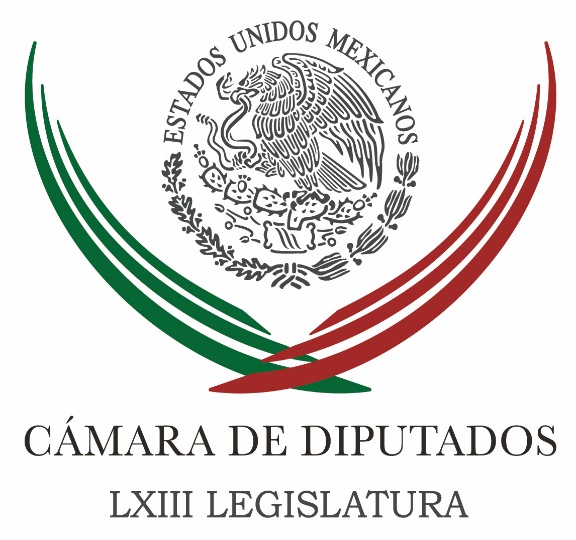 Carpeta InformativaTercer CorteResumen: Prisión a Padrés no es suficiente, merece un 'castigo ejemplar': PRDMéxico debe diseñar estrategia ante intención de revisar el TLCAN PRI impulsará aprobación de Mando Mixto Policial en San Lázaro Comisión Bicameral evalúa con Función Pública política de seguridad Ciclistas y diputados alistan rodada rumbo a San LázaroSe confrontan en Senado por portación de armas de fuego en casas, negocios y vehículosDiálogo de México con mercados financieros da certidumbre a los inversionistas: MeadePAN descarta apoyo jurídico a PadrésInsuficiente, plan para paisanos: PRDPartidos nacionales y locales deben al fisco 626 mdpAMLO alista lineamientos para 'transformar a México'México está preparado para una Presidenta: Margarita ZavalaDictan segundo auto de formal prisión a Guillermo Padrés16 de noviembre de 2016TEMA(S): Trabajo LegislativoFECHA: 16/1116HORA: 15:52NOTICIERO: Noticias MVSEMISIÓN: Tercer CorteESTACION: Online:GRUPO: Noticias MVS0Prisión a Padrés no es suficiente, merece un 'castigo ejemplar': PRDAngélica Melín Campos, reportera: El presidente de la Junta de Coordinación Política en la Cámara de Diputados y también coordinador de la fracción parlamentaria del Partido de la Revolución Democrática, Francisco Martínez aseveró que en el caso del ex gobernador de Sonora, Guillermo Padrés, encarcelarlo por defraudación fiscal y operaciones con recursos de procedencia ilícita, no es suficiente, sino que se requiere sancionarlo “severamente” por esos y el resto de los delitos cometidos. Al exigir “castigo ejemplar” al ex mandatario, el legislador perredista calificó como lamentable e “ineficiente” la actuación de la Procuraduría General de la República (PGR), que ni siquiera pudo capturarlo, sino que aguardó a que el panista se presentara por su propio pie a declarar y ponerse a la orden del Ministerio Público, cuando hacía meses se habían emitido orden aprehensión en su contra.“Ahora que ya lo tienen preso, se debe llevar a cabo el debido proceso, además de recibir un castigo ejemplar, porque estamos hablando de delitos muy graves, como son defraudación fiscal y operar recursos de procedencia ilícita por un monto que se calcula de 8.8 millones de dólares”, apuntó.Martínez Neri señaló que el de Padrés Elías es un claro caso del grado de impunidad con el que se manejan “algunos personajes” en la política mexicana. El legislador del Sol Azteca urgió a la PGR a actuar con seriedad y en lugar de ofrecer recompensas, poner en marcha toda su capacidad para detener al gobernador con licencia de Veracruz, Javier Duarte, frente al que la autoridad luce totalmente incapaz de actuar.Subrayó que la ciudadanía exige resultados en el combate a la corrupción y los delitos cometidos por funcionarios públicos que han abusado de su encargo y de la protección que les da la ley. Mientras más tarden las sanciones al ex mandatario sonorense y la captura de Duarte de Ochoa, recalcó, más se deteriorará la confianza en la impartición de justicia y en las instituciones del país. “La PRG debe mostrar su músculo, porque al día de hoy su actuar pone a México en una posición de fragilidad de nuestro sistema a nivel internacional, por lo que debe existir un castigo severo en contra de Padrés y capturar, de manera inmediata, a Javier Duarte”, refrendó. dlp/mTEMA(S): Trabajo Legislativo FECHA: 16/11//16HORA: 15:04NOTICIERO: Notimex EMISIÓN: Tercer Corte  ESTACION: Online GRUPO: Notimex 0México debe diseñar estrategia ante intención de revisar el TLCAN El coordinador del Partido Verde Ecologista de México (PVEM) en la Cámara de Diputados, Jesús Sesma Suárez, se pronunció por diseñar e instrumentar de manera inmediata, una estrategia que permita reducir los impactos negativos a la economía mexicana, ante una inminente revisión a diversos capítulos del Tratado de Libre Comercio para América del Norte (TLCAN).Refrendó su propuesta de formar un grupo de trabajo plural para que elabore una estrategia legislativa y se enfrenten los impactos económicos, en caso de la salida de Estados Unidos del acuerdo comercial.O bien, ante una revisión se invitaría a un grupo de expertos, funcionarios y empresarios que participaron en aquel entonces en las negociaciones comerciales para que aporten sus experiencias.En entrevista, resaltó la importancia del Tratado de Libre Comercio para América del Norte (TLCAN) firmado con Estados Unidos y Canadá, y la necesidad de preparar acciones legislativas relacionadas con la diversificación de la agenda comercial, como es la intensificación de la participación de México en otros bloques mercantiles.Además, el impulso a la innovación, a la productividad y a la competitividad de sectores clave para la economía del país; el incremento de la demanda interna a partir del aumento de la productividad de la mano de obra y del poder adquisitivo, así como el fortalecimiento del Estado de derecho y de las instituciones democráticas de la nación.El legislador federal agregó que la relación comercial de México con Estados Unidos se mantendrá porque es el principal mercado estratégico, tanto por aspectos geográficos como por cadenas productivas interconectadas.También tener la importancia estratégica para Estados Unidos y para sus empresas, por lo que el gobierno norteamericano debe asumir una actividad de apertura. /gh/mTEMA(S): Trabajo Legislativo FECHA: 16/11//16HORA: 16:33NOTICIERO: Notimex EMISIÓN: Tercer Corte  ESTACION: Online GRUPO: Notimex 0PRI impulsará aprobación de Mando Mixto Policial en San Lázaro El vicecoordinador de los diputados del PRI, Jorge Carlos Ramírez Marín, afirmó que en lo que resta del primer periodo de sesiones, que concluye el próximo 15 de diciembre, se impulsará una agenda legislativa con los temas más importantes, entre ellos, la discusión de Mando Mixto Policial.En entrevista telefónica, apuntó que legislar sobre Mando Mixto Policial es uno de los temas más importantes que la bancada del PRI tiene en su agenda, “y es el que vamos a impulsar”, por lo que confió que en las próximas reuniones con las demás fracciones parlamentarias se pueda destrabar este tema.“Espero que en esas reuniones se pueda destrabar este asunto y darle un impulso definitivo antes del 15 de diciembre”, resaltó.El diputado yucateco descartó que en lo que resta del periodo ordinario del primer año de la LXIII Legislatura federal se dictamine y lleve a pleno la iniciativa de legalizar el uso de la mariguana para fines medicinales.“Es un poco más difícil que avancemos con el tema de la mariguana”, detalló.El legislador del Partido Revolucionario Institucional (PRI) desechó que se le haya fallado al presidente por no dictaminar la iniciativa que mandó el Ejecutivo federal para legalizar el uso medicinal de la mariguana y el haberse dictaminado en negativo la iniciativa de reforma constitucional para reconocer los matrimonios igualitarios.Ramírez Marín afirmó que el Poder Legislativo ha hecho su trabajo, y el Presidente siguió la ruta que la Suprema Corte de Justicia de la Nación (SCJN) inició sobre estos temas, y propuso las iniciativas mencionadas, las cuales las puso a discusión del Congreso de la Unión.“Ahora le corresponde resolverlo al Poder Legislativo, ni el Ejecutivo, ni la Corte pueden legislar. Le corresponde al Legislativo y es un poder soberano, y yo creo que el Presidente, estoy seguro, celebra que haya discusión al seno del Congreso y que finalmente se adopten las medidas que éste resuelve”, precisó.Por su parte, el vocero de la fracción del PAN en San Lázaro, Jorge López, comentó que esta fuerza política también contempla el tema de la minuta de Mando Mixto, pero que esperará la dictaminación de la Comisión de Seguridad Pública, que preside su correligionario Jorge Ramos.“Vamos a esperar a ver qué definen las distintas fracciones parlamentarias, no vamos adelantar vísperas, pero lo que sí les puedo asegurar es que se realiza un análisis serio, responsable y a profundidad, y en el momento que se tengan los dictámenes los habremos de dar a conocer”, expuso.Finalmente, los legisladores comentaron por separado que además de este tema las comisiones legislativas tienen listo ya otros dictámenes como son la iniciativa de maternidad asistida, otros en materia de juventud y justicia, que serán analizadas antes de que concluya este periodo de sesiones. /gh/mTEMA(S): Trabajo legislativo FECHA: 16/11//16HORA: 16:33NOTICIERO: Notimex EMISIÓN: Tercer Corte  ESTACION: Online GRUPO: Notimex 0Comisión Bicameral evalúa con Función Pública política de seguridad Waldo Fernández González, presidente de la Comisión Bicameral de Seguridad Nacional, se reunió con la secretaria de la Función Pública, Arely Gómez González, para intercambiar opiniones sobre el tema de la seguridad nacional.El diputado federal del PRD expresó que “como presidente de esta comisión uno de mis objetivos es intensificar la divulgación de la cultura de la seguridad nacional que fortalezca las instituciones”.Destacó la importancia de un diálogo permanente con todas las instancias del Consejo de Seguridad Nacional, donde la Secretaría de la Función Pública (SFP) es una de las más importantes.Fernández González mencionó que, además de ser uno de los principales instrumentos de control democrático de la seguridad e inteligencia nacionales, la Comisión Bicameral colabora con las instancias para garantizar que las políticas públicas tengan enfoque multidimensional.Con ese diálogo, se informó en un comunicado, inició una serie de reuniones que tendrá Waldo Fernández, como presidente de esa instancia, y sus integrantes con los titulares de las secretarías de Gobernación, de la Defensa Nacional, de Marina y de Hacienda.También con los de Relaciones Exteriores, Comunicaciones y Transportes, así como de la Procuraduría General de la República, el CISEN y la Comisión Nacional del Seguridad. /gh/mTEMA(S): Trabajo Legislativo FECHA: 16/11/16HORA: NOTICIERO: Noticias MVSEMISIÓN: Tercer CorteESTACION: InternetGRUPO: MVSCiclistas y diputados alistan rodada rumbo a San LázaroAngélica Melín, reportera: La Cámara de Diputados se alista a recibir este jueves, 17 de noviembre, a aproximadamente 250 ciclistas que acudirán a un “pre-foro” en materia de movilidad organizado por la bancada del Movimiento Ciudadano (MC), con miras a la realización del Foro Mundial de la Bicicleta, que se llevará a cabo en abril del 2017 en la Ciudad de México.Al hacer el anuncio, los diputados Jonadab Martínez, presidente de la Comisión Especial de Movilidad de San Lázaro, y Verónica Delgadillo, aprovecharon para subrayar que en el marco de la aprobación del Presupuesto 2017, se acordó destinar al rubro de la movilidad no motorizada el 15 por ciento del Fondo Metropolitano, lo que implicará poco más de 486 millones de pesos. “La bolsa del fondo metropolitano son 3 mil 240 millones 170 mil pesos, y el 15 por ciento representa 486 millones 25 mil pesos, esa es la bolsa en todo el país. Solamente quiero hacer una referencia, Jalisco destina el 30 por ciento por ley, hay muchos municipios y estados que no dedican ni el 1 por ciento, pero con esto ya tienen un piso, podrán, como el estado de Jalisco, la Zona Metropolitana de Guadalajara, podrá invertirle, 15, 20, 30 más. Pero este es un piso, como inicio”, planteó Martínez García.Señalaron que el uso de la bicicleta como medio alternativo de transporte es muy reducido y en el caso de la Ciudad de México no llega ni al 3 por ciento de los viajes que se realizan a diario.“No traemos el dato exacto, creo que no llega ni al 2 por ciento, es el 3 por ciento de los viajes que se hacen en la Ciudad de México, el 24 por ciento se hace el vehículo y el 3 por ciento del 100 por ciento de los viajes se hace en bicicleta, es pequeño, pero si no tenemos la infraestructura, si no tenemos las condiciones, no se va a fortalecer el uso de la misma”, dijo Delgadillo García. Acompañados por Alejandro Negrete, integrante de la comisión organizadora del “pre-foro” y el sexto Foro Mundial de la Bicicleta, que se llevará a cabo en la ciudad de México en abril del 2017, los congresistas señalaron que es necesario promover el uso de la bicicleta como un medio alternativo de transporte que favorece la movilidad en las grandes urbes, les podría dar un carácter más “humano, equitativo y responsable”.TEMA(S): Trabajo LegislativoFECHA: 16/1116HORA: 15:15NOTICIERO: 24 HORASEMISIÓN: Tercer CorteESTACION: Online:GRUPO: 24 HORAS0Se confrontan en Senado por portación de armas de fuego en casas, negocios y vehículosKarina Aguilar, reportera: A propuesta del senador del PAN, Jorge Luis Preciado Rodríguez, se llevó a cabo en el Senado de la República el Foro de análisis sobre la iniciativa de reforma a la Ley Federal de Armas de Fuego y Explosivos. Por tu derecho a la legítima defensa, en donde legisladores y especialistas manifestaron sus opiniones a favor y en contra de la iniciativa que busca permitir el uso y portación de armas a civiles en domicilios, negocios y vehículos.En este contexto, el periodista estadunidense, John Lott, presentó el panorama de su país en los estados donde se permite la portación de armas a civiles contra los que está prohibido su uso.Refirió que en Estados Unidos existen 2.1 millones de personas que tienen permiso de portación de armas y sólo el 0.008% han sido revocados por cuestiones triviales como no portar el permiso, pero no por hacer mal uso de ellas.Dijo que desde 1950 más del 98% de los tiroteos masivos se llevan a cabo en lugares donde los ciudadanos no tienen permiso para portar armas; es decir que los atacantes eligen lugares donde los civiles no pueden portar armas para evitar que los detengan o confronten.En ese mismo sentido el senador sin militancia partidista, Manuel Cárdenas Fonseca, consideró que la actual regulación en materia de portación y uso de armas no es adecuada. Por lo que consideró adecuada la iniciativa del senador panista, y más aún -señaló- cuando los ciudadanos estamos en el fuego cruzado entre los delincuentes y autoridades incompetentes.Contrario a estas posturas, el investigador del Instituto para la Seguridad y Democracia (INSYDE), Ernesto López Portillo, manifestó su oposición contundente a la iniciativa.Francisco Rivas, director general del Observatorio Nacional Ciudadano, criticó que se estén gastando recursos públicos en la organización de este tipo de Foros.Reconoció que el país está sumido en una crisis de inseguridad y violencia; no obstante se manifestó en contra de la propuesta por considerar que al armar a los ciudadanos para “defenderse”, aumenta los factores de riesgo y de mayor violencia.Ante ello, invitó al senador Jorge Luis Preciado a retirar la iniciativa.Mientras que Marcela Figueroa, de Causa en Común, también expresó su postura en contra de la propuesta del panista, aunque aclaró que tampoco está en contra de que se prohíba en su totalidad la portación de armas, por lo que pidió hacer una nueva propuesta.Confrontó las cifras otorgadas por Jonh Lott, y detalló que de los 160 tiroteos que se han vivido en los últimos años en Estados Unidos, sólo uno ha sido detenido por un civil armado, el resto ha sido por civiles desarmados.Además, manifestó los problemas colaterales que genera la portación de un arma, desde contar con los recursos necesarios para comprarla, hasta pagar los permisos y los cursos para usarla; por lo que dijo, no es verdad que la iniciativa beneficie a los más pobres.“La idea de democratizar el uso de las armas, es lo menos democrático que se pretende”, enfatizó. dlp/mTEMA(S): Información GeneralFECHA: 16/1116HORA: 16:11NOTICIERO: La Crónica.comEMISIÓN: Tercer CorteESTACION: Online:GRUPO: La Crónica.com0Diálogo de México con mercados financieros da certidumbre a los inversionistas: MeadeNotimex: El hecho de que el gobierno mexicano esté permanentemente en diálogo con los mercados, manda una señal de certidumbre y contribuye a sembrar confianza sobre lo que está haciendo y los elementos que tiene para hacer frente al actual periodo de volatilidad externa, aseveró el secretario de Hacienda, José Antonio Meade Kuribreña.En entrevista en Nueva York, en el marco de una gira de trabajo en Estados Unidos que realiza en coordinación con Petróleos Mexicanos (Pemex), resaltó que los inversionistas entienden que el gobierno mexicano tiene elementos, y la economía fortaleza, para irles haciendo frente a estos escenarios.Resaltó que las reuniones han sido buenas “y los mensajes que trae Pemex, en términos de su plan de negocios, su ejecución, los propios del gobierno federal, el Paquete Económico, les ha sido dada la bienvenida por parte de analistas e inversionistas, que entienden los momentos difíciles que estamos atravesando”.Meade Kuribreña enfatizó que fue bienvenido el hecho de que el gobierno federal y Pemex conversen y presenten juntos el plan de trabajo, para explicar cómo se integraba con los propios planes de gobierno y el impacto del presupuesto recién aprobado.De esta forma, se manda un mensaje conjunto de certidumbre, de trabajo coordinado, de compromiso con la implementación de las reformas estructurales, de un esfuerzo para fortalecer las finanzas de las dos instituciones, y con ello la posición macroeconómica del país, subrayó el titular de la Secretaría de Hacienda y Crédito Público (SHCP).En ese sentido, el funcionario mexicano expuso que habrá disciplina en la ejecución adecuada del plan de negocios de Pemex, en el cumplimiento de lo que ahí se ha venido señalando y compromiso para generar con ello confianza en la gestión de la empresa productiva del Estado.Mientras que, por parte del gobierno federal, habrá disciplina y compromiso en la ejecución puntual del presupuesto y en los términos en los que fue planteado, finalizó Meade Kuribreña. dlp/mTEMA(S): Partidos PolíticosFECHA: 16/1116HORA: 17:55NOTICIERO: Noticias MVSEMISIÓN: Tercer CorteESTACION: Online:GRUPO: Noticias MVS0PAN descarta apoyo jurídico a PadrésErnestina Álvarez, reportera: Tras dictar auto de formal prisión al gobernador de Sonora, el panista Guillermo Padrés, el líder nacional del PAN, Ricardo Anaya, descartó que un grupo de abogados del partido apoye al ex mandatario y pidió que sea un “juicio justo en donde se valoren las pruebas de ambas partes”. En conferencia de prensa, indicó que el PAN será respetuoso del proceso judicial. “Hay que recordar que el procedimiento penal debemos ser todos muy respetuosos del proceso, en el que será un juez el que desahogue las pruebas ambas partes, por un lado el Ministerio Público y por el otro lado la defensa, hasta que exista una sentencia, nosotros vamos a estar atentos y seremos absolutamente respetuosos de este proceso, lo único que pedimos como lo pedimos en cualquier otro asunto, es que haya un juicio justo, que se valoren las pruebas que aporten las partes y que finalmente en la sentencia se dé la razón a quien en derecho la tenga”Dos jueces federales dictaron auto de formal prisión en contra del ex gobernador de Sonora, Guillermo Padrés Elías, por los delitos de delincuencia organizada, defraudación fiscal y operaciones con recursos de procedencia ilícita.Por la mañana, el Juzgado Decimosegundo de Distrito de Procesos Penales Federales con sede en el Reclusorio Oriente dicto el auto de formal prisión por los delitos defraudación fiscal equiparada por 8.8 millones de dólares y operaciones con recursos de procedencia. dlp/mTEMA(S): Partidos PolíticosFECHA: 16/1116HORA: 16:58NOTICIERO: Reforma.com EMISIÓN: Tercer CorteESTACION: Online:GRUPO: Reforma.com0Insuficiente, plan para paisanos: PRDArcelia Maya, reportera: El PRD criticó como insuficientes los 11 puntos que la Secretaría de Relaciones Exteriores (SRE) difundió hoy para apoyar a connacionales en Estados Unidos tras el triunfo electoral de Donald Trump.Beatriz Mojica, secretaria general del sol azteca, exigió al Gobierno federal la implementación de políticas públicas integrales que fortalezcan la economía interna."Me parece que no son suficientes (los 11 puntos). Cuando nosotros hablamos de un tema integral nos referimos no nada más a darles consejos a los que están allá sino qué va hacer nuestro País, aquí en México, para defender a nuestros migrantes, pero sobre todo para darles oportunidades", dijo en entrevista.La perredista exigió al Gobierno federal hacer políticas de prevención sólidas que le apuesten a la integración de los migrantes que regresen a México, así como implementar proyectos de fondo ante la alza del dólar y la caída de los mercados."Invirtámosle a nuestros empresarios mexicanos, fortalezcamos los mercados internos, diversifiquemos nuestra economía con otros países", expuso."El Gobierno federal se está viendo lento, se está viendo pasmado ante algo que ya se advertía y que Peña Nieto mismo lo propició y le aumentó unos puntitos que le faltaban a Trump".Beatriz Mojica dio estas declaraciones en la Facultad de Estudios Superiores (FES) Acatlán, donde participó en la conferencia magistral "Alianzas Electorales, Gobiernos de Coalición. Hacia una Agenda Mínima contra la Corrupción y la Desigualdad".En la ponencia expresó que las alianzas entre partidos políticos son necesarias en las entidades donde no hay transición democrática.Explicó que los problemas de corrupción en Veracruz, Chihuahua, Sonora y Quinta Roo se conocen gracias a que en las elecciones ganó la alternancia y en algunos casos fueron candidatos emanados de alianzas.En tanto, alumnos criticaron que las alianzas también sirven para revivir a partidos que estaban "muertos", como el PRD y que en su mayoría las alianzas general gobiernos tambaleantes. dlp/mTEMA(S): Información GeneralFECHA: 16/1116HORA: 16:01NOTICIERO: El Universal.comEMISIÓN: Tercer CorteESTACION: Online:GRUPO: El Universal.com0Partidos nacionales y locales deben al fisco 626 mdpCarina García, reportera: El Instituto Nacional Electoral (INE) detectó que los nueve partidos políticos nacionales y 21 locales arrastran de 2015 y años previos, adeudos fiscales por 626 millones de pesos, por lo que les pidió regularizar su situación fiscal para no poner en fragilidad al Estado.Esta tarde, en la sesión ordinaria del Consejo General del INE, el consejero Ciro Murayama reportó que los adeudos se reflejan en los mismos informes ordinarios de ingresos y egresos que fueron rendidos por los partidos.El principal deudor del fisco es el PRD, con 332.8 millones de pesos; el PRI 73.6 millones; el PVEM 52 millones de pesos y el PT 45.9 millones de pesos, en tanto que 44.7 millones de pesos Movimiento Ciudadano.En el caso del PAN adeuda 37 millones de pesos, el Panal 9.5 millones igual que PES y el Humanista (extinto), mientras que a la hora de rendir su informe Morena habría reportado adeudos por 6.6 millones al fisco.A ello se suman 4.7 millones de pesos correspondientes a los 21 partidos locales.En la sesión, sin embargo, y mediante oficio circulado por Horacio Duarte, de Morena, éste informó que se puso al corriente el 13 de octubre, por lo que pidió que no se generalice.Juan Manuel Castro Rendón, de Movimiento Ciudadano, dijo que Hacienda les ha asegurado que no tiene adeudos, mientras que Francisco Gárate, del PAN, expuso que a quienes acordaron programas de regularización con Hacienda se les dan 36 meses para pagar.
Al desglosar los adeudos Murayama Rendón recalcó que aunque se hayan modificado la situación, al momento de rendir sus informes (90 días después del cierre fiscal) reportaron esos adeudos en sus contribuciones.Particularmente destacó los 27.2 millones que los partidos retuvieron a sus trabajadores pero no enteraron al IMSS.“Esto es preocupante porque los partidos políticos viven de los contribuyentes y eludir las contribuciones que le corresponden al fisco es inaceptable. Sabemos que la evasión y elusión fiscal son parte del deporte nacional que vuelve frágil al Estado”, advirtió Murayama.Los datos fueron informados en el marco de la aprobación, en el Consejo general del INE, de los criterios para que los partidos se pongan al corriente de sus obligaciones fiscales de 2015 a más tardar el 31 de diciembre próximo. Esto dentro del proceso en curso de la fiscalización que realiza el INE sobre el gasto ordinario 2015.En el caso de ejercicios 2014 y anteriores los gastos ya fueron fiscalizados, pero se dará vista de los adeudos al fisco para que determinen lo que corresponda. dlp/m
TEMA(S): Partidos PolíticosFECHA: 16/11/16HORA: 17:23NOTICIERO: Milenio.comESTACIÓN: Online GRUPO: Milenio0AMLO alista lineamientos para 'transformar a México'López Obrador informó que el próximo domingo dentro del Congreso Nacional de Morena presentará un plan de proyecto alternativo de nación, con miras al 2018.JORGE ALMAZÁN.- Ciudad de México. Andrés Manuel López Obrador informó que el próximo domingo, en lo que será el segundo día de actividades del Congreso Nacional de Morena a realizarse en la Ciudad de México, presentará los “50 Lineamientos básicos para la transformación de México”, con miras al 2018, un plan de proyecto alternativo de nación.“El domingo estará destinado a la propuesta de Morena para el pueblo de México, lo que hemos planteando para lograr sacar a México del atraso, marginación, pobreza, angustia, miedo… ¡temor! Me toca presentar los ’50 Lineamientos básicos para la transformación de México’, con miras al 2018, de modo que este fin de semana, será muy buen fin de semana, muy productivo”.Mediante un mensaje en su cuenta de Facebook, el líder de ese instituto político acotó que en el Congreso hablarán de su organización y del plan de proyecto alternativo de nación.El político tabasqueño especificó que durante los dos días que durará el Congreso Nacional de Morena, “vamos a congregar dirigentes de todo el país este sábado y vamos a tratar sobre la organización, cómo vamos en el trabajo de la creación de los comités de Morena”.Señaló que “son 65 mil secciones electorales en el país y nos hemos propuesto tener un comité de Morena en cada una de ellas de modo que hay que constituir 65 mil comités, para estar bien organizados, que no nos agarren durmiendo o mal parados en el 2018 y es con la participación de los ciudadanos mujeres y hombres conscientes que podemos lograr la transformación del país para el renacimiento de México”.También, recordó que el 20 de noviembre “ocurrió un hecho ‘también’ histórico que no vamos a olvidar nunca: Francisco I. Madero convocó al pueblo de México a tomar las armas para derrocar a la dictadura porfirista. Él llamó a que el pueblo saliera a protestar, a derrocar a la dictadura y esa convocatoria tuvo éxito porque en seis meses se logró el propósito: en junio de 1911 Porfirio Díaz de embarcó al exilio, en Francia”.Finalmente dijo que “es una fecha importante, se dieron cambios en el terreno social, económico, aunque no mucho en el terreno político democrático porque asesinaron a Francisco I. Madero. No ha habido un Presidente con tanta vocación democrática, como él y desde entonces quedó pendiente la asignatura de que en México haya una verdadera democracia y por eso nuestro Congreso Nacional de Morena en estas fechas, porque al final de cuentas, nuestro partido político es del pueblo y para el pueblo, el que busca que haya una auténtica y verdadera democracia.   Jam/mTEMA(S): Partidos PolíticosFECHA: 16/11/16HORA: 17:46NOTICIERO: La Crónica.comESTACIÓN: Online GRUPO: Crónica0México está preparado para una Presidenta: Margarita ZavalaQUADRATÍN.- México está preparado para tener una presidenta de la República, afirmó Margarita Zavala.“México está preparado para tener una mujer presidenta, de hecho a estas alturas pensé que ya tendríamos una”, dijo la esposa del ex presidente Felipe Calderón, en conferencia de prensa donde presentó su libro Margarita, mi historia, editado por Grijalbo.La aspirante a convertirse en candidata a la presidencia de la república para el 2018, fue cuestionada sobre si los resultados electorales en Estados Unidos, que marcaron la derrota de la candidata demócrata Hillary Clinton, podría ser un escenario adelantado de sus aspiraciones.Zavala consideró que en la elección estadounidense más que el discurso contra las mujeres, lo que pesó fue el dirigido contra México.Añadió que el tema de género no fue fundamental en los comicios del 8 de noviembre pasado en que los ciudadanos estadounidenses eligieron a Donald Trump. (La Crónica.com)TEMA(S): Información GeneralFECHA: 16/11/16HORA: 17:05NOTICIERO: Excelsior.comESTACIÓN: Online GRUPO: Excelsior0Dictan segundo auto de formal prisión a Guillermo PadrésLa medida se decretó contra el ex gobernador de Sonora por ser probable responsable de la comisión de diversos delitos catalogados como graves, entre ellos delincuencia organizadaJUAN PABLO REYES / NOTIMEX.- CIUDAD DE MÉXICO. Un juez federal dictó otro auto de formal prisión al ex gobernador de Sonora, Guillermo Padrés, por ser probable responsable de la comisión de diversos delitos catalogados como graves, entre ellos delincuencia organizada, razón por la cual no tiene el beneficio de la libertad provisional bajo caución.Fue el juez Cuarto de Distrito de Procesos Penales Federales en el Estado de México, con sede en Toluca, quien dictó la medida por considerar a Padrés Elías como probable responsable de los ilícitos de operaciones con recursos de procedencia ilícita y de delincuencia organizada.Cabe mencionar que esta mañana el Juzgado Décimosegundo de Distrito de Procesos Penales Federales en la Ciudad de México dictó auto de formal prisión en contra del exgobernador por los delitos de defraudación fiscal equiparada y operaciones con recursos de procedencia ilícita.Ello, conforme a la causa penal 55/2016, precisó el Consejo de la Judicatura Federal (CJF) en una nota informativa.El organismo destacó que el delito de defraudación fiscal equiparada es en la modalidad de al que consigne en las declaraciones que presente para los efectos fiscales ingresos acumulables menores a los realmente obtenidos conforme a las leyes, previsto en el Artículo 109, fracción I del Código Fiscal de la Federación, en concordancia con el 95, fracción II, del mismo ordenamiento.El exmandatario estatal también es acusado de operaciones con recursos de procedencia ilícita, previsto y sancionado en el Artículo 400 Bis, fracciones I y II del Código Penal Federal, bajo las hipótesis de transferir por sí, recursos de territorio extranjero a México, cuando tenga conocimiento de que proceden de una actividad ilícita o representan el resultado de ésta.También de ocultar el origen de recursos cuando sepa que proceden de una actividad ilegal o representan el producto de una tarea ilícita; encubrir el destino de recursos cuando tenga conocimiento de que derivan de una labor ilícita o representan el producto de una actividad ilícita.Además, ocultar la propiedad de recursos cuando tenga conocimiento de que proceden de actos ilegales o representan el resultado de ésta.El organismo federal subrayó que el delito de defraudación fiscal equiparada es considerado como no grave, por lo que es derecho del inculpado gozar de su libertad provisional bajo caución; mientras que el diverso de operaciones con recursos de procedencia ilícita está clasificado como grave, por lo que amerita prisión preventiva.   Jam/m